WednesdaySkill Focus: Retrieve and Record Information (2b)Find and Copy 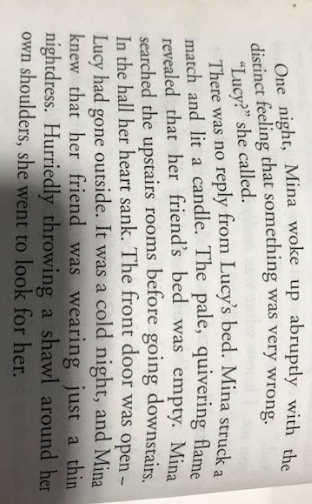 Find and Copy a word which is similar in meaning to ‘looked’. ___________________________________________________________________________According to the text. Give two words which describe the light from Mina’s candle.___________________________________________________________________________According to the text which phrase tells the reader Mina is anxious about her friend.___________________________________________________________________________Find and copy a phrase which proves that Lucy is dressed inappropriately for the cold weather. ___________________________________________________________________________Wednesday Question TimeWhen is Mina searching for Lucy?___________________________________________________________________________Where does Mina see Lucy?___________________________________________________________________________What allowed Mina to see Lucy? ___________________________________________________________________________Why is Mina concerned when she sees Lucy?___________________________________________________________________________What clues lets the reader know that the figure behind Lucy is evil?___________________________________________________________________________Why does Mina think she caused the wounds on Lucy’s neck?___________________________________________________________________________How does Mina try and protect Lucy?___________________________________________________________________________What is the significance of the bat at the window? ___________________________________________________________________________Think about it!What do we know has happened so far? Page 30 – 33.What ideas do you have about what will happen.